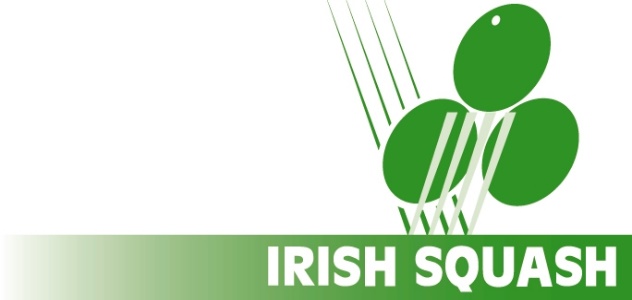 ANNUAL AWARDSNAME OF PERSON OR CLUBAWARD CATEGORYREASON FOR NOMINATION (Please give some detail)NOMINATOR NAMEMOBILEE MAILSIGNATURE & DATE